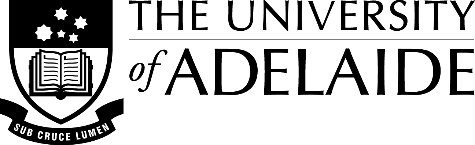 SELECTION CRITERIA POSITION DETAILSSchool/Branch:School of PsychologyClassificationLevel B ESSENTIAL MINIMUM CRITERIA – LEVEL BA PhD or equivalent higher academic qualification in Psychology.Registration as a Psychologist, and Area of Practice Endorsement in Clinical, Health or Organisational Psychology.Approved as a Supervisor with AHPRA, or willing to obtain approval.Demonstrated skills and experience in the preparation and delivery of lectures and workshops as well as marking and assessment activities; and a commitment to excellence in teaching in Psychology with an applied focus.Demonstrated experience in innovative teaching methods and curriculum development.Demonstrated ability in supervising honours students and/or postgraduate students.Clearly defined research interests aligned with the School’s research strengths and feasible plans for obtaining funding, with tangible outcomes as demonstrated by outputs.A developing record of peer-reviewed publications at national and international level.High-level communication, interpersonal and organisational skills.Demonstrated understanding of and commitment to the University of Adelaide’s values and ethics